 SONNING   DEANERY   PRAYER   CYCLE
      _________________________________________________________________________________________________ No. 103				                                       July 2021This month our special focus is on St Sebastian’s ChurchPlease pray for:Vicar:			Rev’d Andrew Marsden LLMs:			David Hare, Russell Shipton, Wendy Wickens,Church Wardens:	Nigel Wickens, Mary UnwinTreasurer:		Celia WatersPCC Secretary:	VacantOffice Administrator: VacantIn the Parish, please pray for:Our vicar Andrew and his wife Ros, who have had a hard year health wise. All those affected by Covid, those still recovering and the families and friends of people who have died.The continuing restarting of services in church, that people will feel welcomed back and, despite the limitations, enjoy worshipping with others and feel safe.The Base, children & young families outreach service:Team leaders Amy & Marvin and Base team planning and running the Base services.Children and adults to come to faith in Jesus and for discipleship.More families to attend The Base. Our young people that they will grow in faith through serving at The Base. Families who attend the Little Angels club to come to The Base. Our Church life: PCC roles, School governor roles The Church administrator position to be filled according to God’s will.Church family friendships.Growth and deepening of our community life and unity in the body of Christ.Outreach into our local community through helpful friendships. In the Deanery, please pray for:Cara Smart Assistant Curate at St Paul’s being ordained Priest 26 June and tocelebrate her first Eucharist on 27 June.Richard Eves to serve in Wargrave with Knowl Hill and Becky Medicott to serve at All Saints Wokingham both to be ordained deacon on 3 July.James Warren retired from Winnersh and Bearwood on 27 June and for those on whom the burden of caring for the parish and for all the people during the vacancy. Leonard Onugha as he comes to Finchhampstead as Rector in July.Hugh Barne, curate at Wargrave taking up a post in the Truro Diocese.Gemma Donnell, curate at Finchampstead taking up a post in the Salisbury Diocese.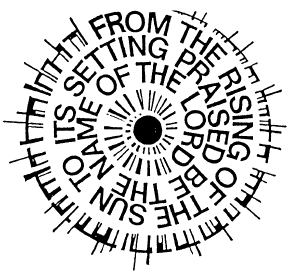 Logo of Celebrating Common Prayer, a version of the Daily Office SSFHazel Berry: sonningdeaneryprojects@googlemail.com